Staande honden Hasselt               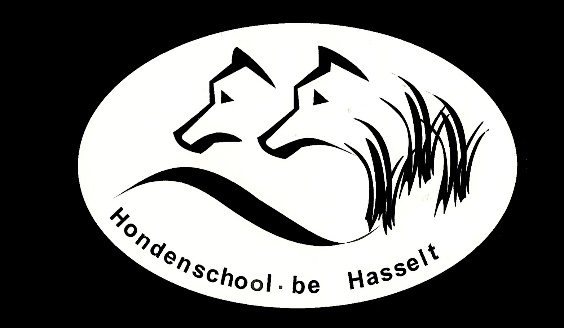 organiseert op 10 augustus 2024 een JachtproevenwedstrijdInschrijvingsformulier voor deze wedstrijd :Waar: Hasseltse hondenschool Diepenbekerweg 45 3500 Hasselt .Stuur uw inschrijvingen naar:  Maris Peter Kiewitstraat 217  3500 Hasselt ofEmail :   peter.maris3@telenet.beNaam geleider: ________________________________________ Adres: _____________________________________________________________ Tel -Gsm: _____________________Email: ________________________________Naam v/d Hond : ____________________________________________Geslacht : _________________ Ras:    _______________________Geboortedatum : _________________   Werkboeknr:_______________________Betaling gebeurt ter plaatse – inschrijvingsgeld per hond bedraagt  35,00 €. Inschrijvingen dienen ten laatste binnen te zijn op 01 augustus 2024.Een frituurwagen zal aanwezig zijn ‘s middag voor de prijs van 15, €/ pp a volenté.Gelieve het aantal personen door te geven die willen eten . Aantal pp:________x 15,00 € = _________   €Ondergetekende verklaart zich te onderwerpen aan de reglementen van het organiserend bestuur. Het bestuur kan niet aansprakelijk gesteld worden voor gebeurtelijke ongevallenDatum :______________________ Handtekening:____________________